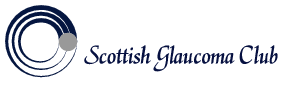 21st SCOTTISH GLAUCOMA SYMPOSIUMROYAL COLLEGE OF SURGEONS, EDINBURGHFRIDAY 17 JUNE 2022 The Scottish Glaucoma Club is delighted to announce the annual Scottish Glaucoma Symposium will be held in the Royal College of Surgeons in Edinburgh on Friday 17 June 2022. This will be the first face to face meeting for 3 years.This is a popular and well attended event incorporating nationally renowned speakers, leaders in the field of glaucoma; as well as updates and inspiration from local specialists and trainees.**REGISTRATION FOR THIS MEETING IS NOW OPEN**Registration Fee (includes morning coffee, lunch and afternoon tea)PLEASE NOTE - NO DAY OF MEETING REGISTRATION WILL BE ACCEPTED (Registration closed 3/6/22)Online Payment System via new SGC Websitehttps://scottishglaucomaclub.co.uk/	Further details -  enquiries@scottishglaucomaclub.co.ukMedical Staff£100.00Optometrists£100.00Nurses£50.00Orthoptists£50.00Medical Students£50.00